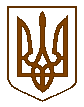 УКРАЇНАБілокриницька   сільська   радаРівненського   району    Рівненської    області(п’ятдесят п’ята чергова сесія сьомого скликання)ПРОЕКТ  РІШЕННЯгрудня  2019 року                                                                                  №                                                                          Про хід виконання  Програми соціально-економічного розвитку сіл Білокриницької сільської ради на 2017-2020 роки в розрізі 2019 рокуЗаслухавши та обговоривши інформацію сільського голови Т. Гончарук, керуючись Законом України «Про державне прогнозування та розроблення програм економічного і соціального розвитку України», ст. 26  Закону України «Про місцеве самоврядування в Україні», враховуючи Державну стратегію регіонального розвитку на період до 2020 року, затвердженої Постановою Кабінету Міністрів України № 385 від 06.08.2014 р., за погодженням із постійними комісіями сільської ради, сесія Білокриницької сільської радиВИРІШИЛА:Інформацію сільського голови Т. Гончарук про хід виконання Програми соціально-економічного розвитку сіл Білокриницької сільської ради на 2017-2020  роки  в розрізі 2019 року взяти до відома (додається).Продовжити роботу над Програмою соціально-економічного розвитку сіл Білокриницької сільської ради на  2017-2020  роки відповідно до поставлених завдань з урахування виконання Програми у розрізі 2019 року.Постійним комісіям, депутатам, виконавчому комітету сільської ради забезпечити виконання затвердженої Програми та в разі необхідності вносити до неї зміни й доповнення.Бухгалтерії, сесії та виконавчому комітету сільської ради при формуванні бюджету на відповідні роки передбачати у видатковій частині кошти на реалізацію заходів Програми у межах наявних фінансових ресурсів.Контроль за виконанням даного рішення покласти на постійні комісії сільської ради відповідно до визначених функцій.Сільський голова                                                                      Тетяна ГОНЧАРУКІнформаційна довідкапро хід виконання програми соціально-економічного розвитку сіл Білокриницької сільської ради на 2017-2020 роки в розрізі 2019 рокуНа виконання розпорядження голови Рівненської державної адміністрації від 22 листопада 2016 року №515 «Програма соціального та економічного розвитку Рівненського району на 2017 рік» органом місцевої влади розроблена та затверджена рішенням сесії сільської ради №339 від 27.12.2016 року Програма соціально-економічного розвитку сіл Білокриницької сільської ради на 2017-2020 роки.    Реалізація заходів Програми соціально-економічного розвитку сіл Білокриницької сільської ради на 2017-2020 в розрізі 2019 року сприяла забезпеченню розвитку соціальної сфери та безпеки громадян територіальної громади.   У процесі виконання Програма уточнювалася. Зміни і доповнення до Програми затверджувалися сесією Білокриницької сільської ради за поданням сільського голови та відповідних постійних депутатських комісій.Протягом 2019 року орган місцевої влади працював в розрізі Програми соціально-економічного розвитку сіл Білокриницької сільської ради на 2017-2020 роки та інших локальних Програм, що значно підвищило спроможність громади та рівень життєдіяльності місцевого населення.            Відповідно до реалізації заходів на 2019 рік орган місцевої влади здійснено:                   По розділу 1 «Житлово-комунальне господарство»:                -    ліквідацію сміттєзвалища в с. Біла Криниця;                -    поточний ремонт вуличного освітлення населених пунктів                     сільської ради – с. Біла Криниця та с. Глинки;капітальний ремонт дороги по вулиці Івані Франка (від буд. № 45 до вулиці Перемоги);капітальний ремонт дорожнього покриття по вул. Перемога (від буд. № 56) до вул. Проїзна;проведено капітальний ремонт дорожнього покриття по вул. Проїзна в с. Біла Криниця Рівненського району Рівненської області;поточний ремонт по вулиці Польова (від буд. 2 до буд. 9);                -    поточний ремонт вуличного освітлення в селі Біла Криниця та                     селі Глинки по ТП 317, ТП 360, ТП 499, ТП 784,                      ТП 780, ТП 207, ТП 796.                По розділу 2 «У сфері земельних відносин та землекористування»:розроблення проектів землеустрою щодо відведення земельних ділянок у разі зміни цільового призначення;розроблення топографо-геодезичних планів на території Білокриницької сільської ради;розроблення технічних документації щодо поділу та об’єднання земельних ділянок на території Білокриницької сільської ради.завершуємо зміну меж населених пунктів Біла Криниця та Антопіль  Білокриницької сільської ради;розроблення проектів землеустрою щодо рекультивації малопродуктивних земель на території Білокриницької сільської ради, що включає в себе: - підготовчі вишукувальні роботи до розробки проекту землеустрою щодо рекультивації ділянок порушених земель сільськогосподарського призначення; розроблення технічних документацій із землеустрою щодо інвентаризації окремих земельних ділянок, які розташовані на території Білокриницької сільської ради.                По розділу 3 «Освіта»:               -   проектну кошторисну документацію на капітальний ремонт                   частини дворової території  ДНЗ  на вулиці Грушевського, 1                    в селі Біла Криниця Рівненського району Рівненської області;капітальний ремонт частини дворової території  вул. Грушевського, 1 в селі Біла Криниця Рівненського району Рівненської області;складання Сертифікату енергетичної ефективності будівлі та погодження з реєстрацією у Державному агентстві з енергоефективності та енергозбереження України згідно Порядку незалежного моніторингу Сертифікатів енергетичної ефективності будівлі на будівлю  Білокриницького ДНЗ (ясла-дитячий садок) с. Біла криниця вул. Грушевського, 1, Рівненського району Рівненської області;субвенцію з сільського бюджету районному бюджету на поточні видатки Білокриницької ЗОШ І-ІІІст.                По розділу 5 «Культура»:                -  купівлю стабілізатора напруги на будинок культури в с. Біла                   Криниця;складання Сертифікату енергетичної ефективності будівлі та погодження з реєстрацією у Державному агентстві з енергоефективності та енергозбереження України згідно Порядку незалежного моніторингу Сертифікатів енергетичної ефективності будівлі на будівлю будинку культури с. Біла Криниця, вулиця Радгоспна, 44 Рівненського району Рівненської області.             По розділу 6 «Охорона громадського порядку та захист населення:   -   превентивні заходи, спрямовані на підвищення рівня захисту       життя та здоров’я та населення, охорони особливо важливих       об’єктів та недопущення проявів тероризму на території сільської        ради.              По розділу 8 «Охорона здоров’я»:                -  спів-фінансування    нового    будівництва      лікарської                  амбулаторії загальної практики сімейної медицини в с. Біла Криниця                  Рівненського району Рівненської області.                - виділення коштів для придбання вакцини проти:                      - грипу;                      - гепатиту В дорослого.               - виготовлення проектної документації по влаштуванню вузла                 комерційного обліку електричної енергії у приміщені нової                 лікарської амбулаторії сімейної медицини у  с. Біла Криниця                 Рівненського району Рівненської області;               - влаштування вузла комерційного обліку електричної енергії у                 приміщені нової  лікарської амбулаторії сімейної медицини у  с. Біла                  Криниця Рівненського району Рівненської області.               - влаштування фасадної вивіски «Доступна медицина» у приміщені                  нової  лікарської амбулаторії сімейної медицини у  с. Біла Криниця                  Рівненського району Рівненської області;               -  придбання та підключення електричного лічильника 2303 АRРЗТ                  (вузла комерційного обліку) у приміщенні нової лікарської                  амбулаторії сімейної медицини у  с. Біла Криниця Рівненського                  району  Рівненської області;               -  співфінансування в частині придбання телемедичного                   обладнання для закладів охорони здоров’я у сільській місцевості                   зокрема на придбання телемедичного обладнання для                   Білокриницької амбулаторії загальної практики – сімейної медицини.           Орган місцевої влади постійно працює над уточненням Програми та намагається максимально зробити все для покращення добробуту населення.Сільський голова                                                                               Тетяна ГОНЧАРУК